Intensive interaction – What is it about? 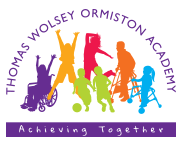 Intensive interaction for learners who are still learning the foundational skills needed to become effective learners.They haven’t yet worked out the power of communication for themIntensive interaction teaches learners how to:Enjoy being with another personInteract with another personPlay with another personIntensive interaction teaches learners how to:Share personal spaceIntensive interaction teaches learners that:Communication works by exchanges going back and forthEye contact has an important role to play when communicating with someone else Gestures can be used to support communication Intensive interaction requires you to:Tune into the childNotice what they’re interested inTune into these in a supportive wayIntensive interaction is important because:It gives children a ‘space’ to leadHelps children figure out that they can communicate their communication interestsShows children that people around them will respond to their attempts to communicateIntensive interaction is not about:Making suggestions for the childSimply copying someoneIntensive interaction is about:Allowing the child to figure out what they’re interested in and show this to the adultAcknowledging someone and what they’re doing and responding to this in such a way as to say ‘I see you, I’m interested in you, let’s figure this out together’.Being openBeing engagedBeing intentional in the way the adult and learner respond to each other